Studenti minorenni 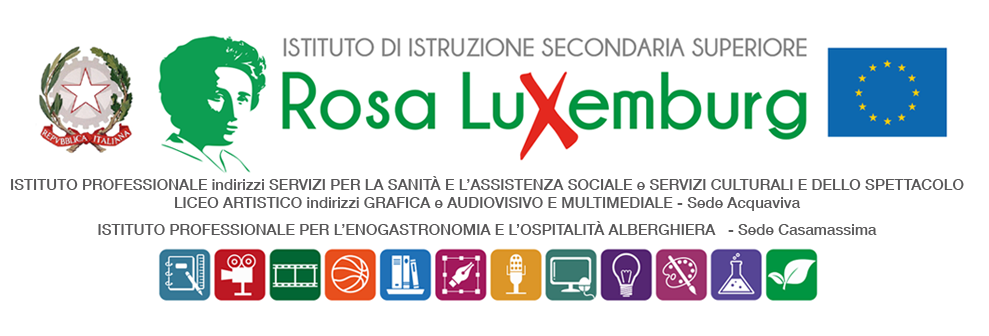 AUTORIZZAZIONE DEI GENITORIIl/La sottoscritto/a   …………………………………………………………………… eil/la sottoscritto/a    …………………………………………………………………… genitore/i – legale tutore dell’alunno/a  ……………………………………………………….., frequentante la classe ……………….  dell’indirizzo  ……………………….……………. AUTORIZZA/AUTORIZZANOil/la proprio/a figlio/a partecipare allo spettacolo Leopardi che si terrà presso l’Auditorium della sede LA/SCS in via Primocielo alle ore 12.20 del giorno 24 aprile 2024.Consapevole del fatto che gli studenti partiranno dalla sede di appartenenza alle ore 11.45 accompagnati dai docenti designati (si veda Com n. 405 allegata) e alla fine dell’attività, prevista per le ore 14.00, faranno autonomamente ritorno presso le proprie abitazioni, il/i sottoscritto/i, con la presente, esonera/esonerano la scuola da ogni responsabilità riguardo all’incolumità delle persone e delle cose e al comportamento degli alunni. dichiara/dichiarano di assumersi le responsabilità (art. 2048 del Codice Civile) derivanti da inosservanza da parte del/la proprio/a figlio/a delle disposizioni impartite dagli insegnanti e da cause indipendenti dall’organizzazione scolastica. Data…………………….Firma del genitore/ legale tutore  ………………………………………Firma del genitore/ legale tutore  ……………………………………